 wg rozdzielnika Dotyczy: Remont dachu, kominów, szklanej przybudówki wraz z robotami towarzyszącymi w budynku nr 94 przy ul. Radiowej 2 w Warszawie 
(ID: 566979), sprawa nr 05/22.W dniu 04.02.2022 r. do Zamawiającego wpłynęło zapytanie odnośnie przedmiotowego postępowania od potencjalnego Wykonawcy.Treść zapytań:,, Dzień dobry1. Prosimy o podanie wymiarów budynku przeznaczonego do remontu
 ( szerokość, wysokość i długość ) celem prawidłowej wyceny czasu pracy rusztowania niezbędnego do wykonania prac dekarskich oraz transportu materiałów powstałych z demontażu papy i obróbek blacharskich ( poz. 6 
w przedmiarze )’’ Zamawiający udziela następującej odpowiedzi:Ad 1. Zamawiający informuje, iż budynek posiada wymiary po obrysie jak na załączonym rzucie – załącznik nr 1, zaś wysokość budynku to 8 m. Załącznik: 1 na 1 str  Zamawiający zgodnie z art. 284 ust. 6 przesyła odpowiedz wszystkim potencjalnym Wykonawcom i umieszcza na Platformie zakupowej Jednostki Wojskowej Nr 2063 pod adresem: https://platformazakupowa.pl/pn/jednostkawojskowa_2063. DOWÓDCApłk Janusz KRUPAKrzysztof DZIĘGIELEWSKItel.: 261-824-21507.02.2022 r.T- 2611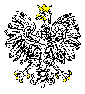 JEDNOSTKA  WOJSKOWANR  2063Nr JW2063.SZPubl.2611.05.08.2022Data …………………02-097 Warszawa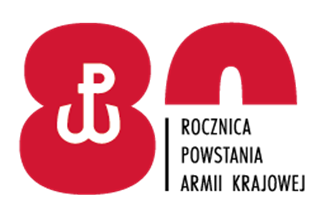 JEDNOSTKA  WOJSKOWANR  2063Nr JW2063.SZPubl.2611.05.08.2022Data …………………02-097 WarszawaWarszawa, ……….2022 r.